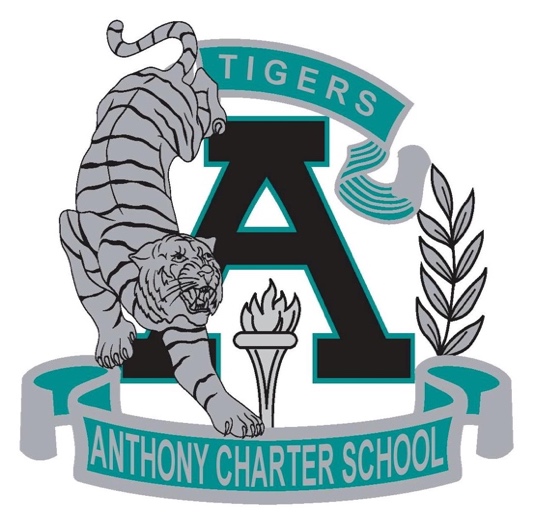 Public Notice (Notificamiento Publico)SPECIAL MEETINGAnthony Charter SchoolGoverning Council  (Junta del Cuerpo Escolar)Saturday, December 09th, 2017(Sabado, Diciembre 09, 2017)TIME:  4:00 pm Location:780 LandersAnthony NM 88021